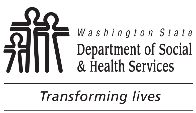 DEVELOPMENTAL DISABILITIES ADMINISTRATIONCompanion Home Client Inventory RecordDEVELOPMENTAL DISABILITIES ADMINISTRATIONCompanion Home Client Inventory RecordDEVELOPMENTAL DISABILITIES ADMINISTRATIONCompanion Home Client Inventory RecordDEVELOPMENTAL DISABILITIES ADMINISTRATIONCompanion Home Client Inventory RecordDEVELOPMENTAL DISABILITIES ADMINISTRATIONCompanion Home Client Inventory RecordDEVELOPMENTAL DISABILITIES ADMINISTRATIONCompanion Home Client Inventory RecordDEVELOPMENTAL DISABILITIES ADMINISTRATIONCompanion Home Client Inventory RecordDEVELOPMENTAL DISABILITIES ADMINISTRATIONCompanion Home Client Inventory RecordNAMENAMENAMEDATEDATERECORDING SIGNATURERECORDING SIGNATUREPURCHASE PRICE (ITEMS $25 AND OVER)DESCRIPTION (COLOR, ETC.)MODEL / SERIAL NUMBERREASON FOR DISPOSALDATE DISPOSEDGUARDIAN NOTIFIED OF DISPOSAL*DISPOSED BY:  SIGNATURE  Yes  Yes  Yes  Yes  Yes  Yes  Yes  Yes  Yes  Yes  Yes  Yes  Yes  Yes  Yes  Yes  Yes